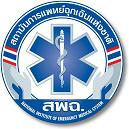 แบบรายงานตัวและข้อมูลเกี่ยวกับผู้ได้รับการคัดเลือกเป็นกรรมการการแพทย์ฉุกเฉินตามพระราชบัญญัติการแพทย์ฉุกเฉิน พ.ศ.๒๕๕๑๑. ข้อมูลทั่วไปข้าพเจ้า .................................................................................................................... อายุ ............................ปีบ้านเลขที่ ................................... หมู่ที่ ......................... ถนน ........................................................................ตำบล .............................................................................. อำเภอ ...................................................................จังหวัด ............................................................................ รหัสไปรษณีย์ .........................................................โทรศัพท์บ้าน...................................... โทรสาร .................................... มือถือ ...............................................E-mail  ...........................................................................................................................................................๒. ได้รับการคัดเลือกเป็นกรรมการการแพทย์ฉุกเฉิน  ( ใส่เครื่องหมาย  ในช่อง       )	ในฐานะ	ผู้แทนสถานพยาบาลของรัฐ (ก)			ผู้แทนสถานพยาบาลของเอกชน (ข)			ผู้แทนองค์กรปกครองส่วนท้องถิ่นจังหวัด (ก)			ผู้แทนองค์กรปกครองส่วนท้องถิ่นเกกว่าจังหวัด (ข)			ผู้แทนองค์กรภาคเอกชนที่มีบทบาททั่วไป (ก)			ผู้แทนองค์กรภาคเอกชนที่มีบทบาทเฉพาะท้องถิ่นหรือพื้นที่ (ข)๓. สถานที่ปฏิบัติงานชื่อหน่วยงาน/องค์กร .......................................................................................................................................เลขที่ ............................................. หมู่ที่ ................................... ถนน ...........................................................ตำบล ......................................................................... อำเภอ ........................................................................จังหวัด ....................................................................... รหัสไปรษณีย์ ..............................................................โทรศัพท์บ้าน .............................................................. โทรสาร ......................................................................